Proposta de Trabalho de Conclusão de Curso – TCC I Aluno:Correio eletrônico:Assinatura:Orientador:Correio eletrônico:Assinatura:Co-Orientador ou supervisor:Correio eletrônico:Assinatura:Tema do trabalho: Relevância:Objetivos:Resultados esperados:Metodologia:Infraestrutura necessária:Cronograma de trabalho:Bibliografia básica:TRABALHO DE CONCLUSÃO DE CURSO  TCC I"Título do trabalho"Autor: Orientador: Prof.Mês de 20XX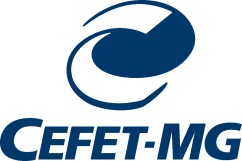 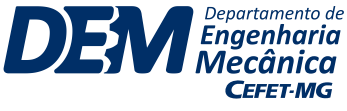 "Título do trabalho"Trabalho de Conclusão de Curso I apresentado à Coordenação do curso de Engenharia Mecânica do CEFET MG, como parte integrante aos requisitos para a conclusão e obtenção do título de Engenheiro Mecânico.Aluno:                                                                       ________________________________             assinaturaOrientador: Prof                                                        ________________________________             assinaturaBelo Horizonte, mês de 20XX.Relatório Parcial Mensal – TCC IMês de referência: ____________________Título do Trabalho:Cronograma Mensal de Atividades Registro de anormalidade:Aluno:                                                                             _________________________________								     assinaturaOrientador:                                                                   _________________________________								     assinaturaAvaliação de Desempenho do Aluno – TCC I Observações:Avaliação do Trabalho Escrito – TCC I Observações: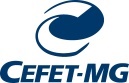 CENTRO FEDERAL DE EDUCAÇÃO TECNOLÓGICA DE MINAS GERAISDEPARTAMENTO DE ENGENHARIA MECÂNICA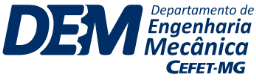 CENTRO FEDERAL DE EDUCAÇÃO TECNOLÓGICA DE MINAS GERAISDEPARTAMENTO DE ENGENHARIA MECÂNICACENTRO FEDERAL DE EDUCAÇÃO TECNOLÓGICA DE MINAS GERAISDEPARTAMENTO DE ENGENHARIA MECÂNICAPeríodo semanalAtividade proposta e desenvolvidaVisto do orientadorcumprimentoVisto do orientadorcumprimentoPeríodo semanalAtividade proposta e desenvolvidaParcialmenteTotalmenteCENTRO FEDERAL DE EDUCAÇÃO TECNOLÓGICA DE MINAS GERAISDEPARTAMENTO DE ENGENHARIA MECÂNICAAluno:Avaliador:Assinatura:ITEM AVALIADONOTA MÁXIMA DE REFERÊNCIANOTA FINALPontualidade20Dedicação e determinação20Iniciativa10Objetividade10Cumprimento das tarefas propostas30Competência técnica10CENTRO FEDERAL DE EDUCAÇÃO TECNOLÓGICA DE MINAS GERAISDEPARTAMENTO DE ENGENHARIA MECÂNICAAluno:Avaliador:Assinatura:ITEM AVALIADONOTA MÁXIMA DE REFERÊNCIANOTA FINALResumo10Introdução (definição do problema e motivação)10Objetivos5Estado da arte (fundamentação teórica)15Metodologia10Resultados preliminares5Conclusões 5Propostas de continuidade – cronograma para TCC II10Referência bibliográfica e citações5Redação - atendimento às normas ortográficas e gramaticais, coesão e coerência do texto15Critérios de formatação5Clareza e formatação de figuras, tabelas e gráficos5